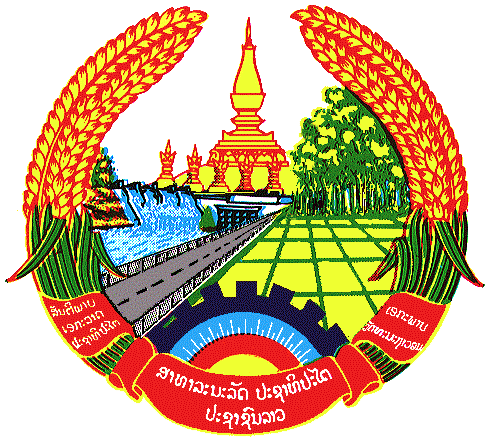 ຖະແຫຼງການວຽງຈັນ ວ່າດ້ວຍ ການເປັນຄູ່ຮ່ວມເພື່ອການພັດທະນາທີ່ມີປະສິດທິຜົນ(2016-2025)ພາກສະເຫນີ ພວກເຮົາ, ລັດຖະບານແຫ່ງ ສາທາລະນະລັດ ປະຊາທິປະໄຕ ປະຊາຊົນລາວ (ລັດຖະບານ) ແລະ ບັນດາຄູ່ຮ່ວມພັດທະນາ (ຄູ່ຮ່ວມ), ໄດ້ພົບກັນທີ່ນະຄອນຫລວງວຽງຈັນ, ສປປ ລາວ ໃນວັນທີ 27 ພະຈິກ 2015 ດ້ວຍນໍ້າໃຈແຫ່ງຄວາມເປີດກວ້າງ, ຄວາມສາມັກຄີ ແລະ ເສີມຂະຫຍາຍການເປັນຄູ່ຮ່ວມເພື່ອການພັດທະນາທີ່ມີປະສິດທິຜົນ. ກອງປະຊຸມໂຕະມົນລະດັບສູງ ຄັ້ງທີ 12 ໄດ້ຢັ້ງຢືນຜົນສໍາເລັດ ແລະ ບົດຮຽນທີ່ຖອດຖອນໄດ້ ໃນການຈັດຕັ້ງປະຕິບັດແຜນພັດທະນາເສດຖະກິດ-ສັງຄົມແຫ່ງຊາດ ຄັ້ງທີ 7 ສົກປີ 2011-2015 ແລະ ກໍານົດມາດຕະການໃນການຈັດຕັ້ງປະຕິບັດແຜນພັດທະນາເສດຖະກິດ-ສັງຄົມແຫ່ງຊາດ ຄັ້ງທີ 8 ສົກປີ 2016-2020. ພວກເຮົາ ເຕົ້າໂຮມກັນໂດຍການເປັນຄູ່ຮ່ວມທີ່ກວ້າງຂວາງ ແລະ ເປີດກວ້າງຫລາຍກວ່າແຕ່ກ່ອນ, ບົນພື້ນຖານຫຼັກການຮ່ວມກັນ, ເປົ້າຫມາຍດຽວກັນ ແລະ ຄໍາໝາຍຫມັ້ນທີ່ເດັດດ່ຽວ ເພື່ອການພັດທະນາທີ່ມີປະສິດທິຜົນ.ພວກເຮົາ ຮັບຮູ້ວ່າ ສປປ ລາວ ແລະ ປະຊາຄົມສາກົນຂອງພວກເຮົາ ຢືນຢູ່ບາດລ້ຽວທີ່ສຳຄັນໃນການພັດທະນາປະເທດຊາດ ແລະ ສາກົນ. ສະນັ້ນ, ພວກເຮົາ ໄດ້ກ້າວເຂົ້າສູ່ໄລຍະໃຫມ່ ໃນການເປີດກວ້າງການເປັນຄູ່ຮ່ວມຂອງພວກເຮົາ. ພວກເຮົາ ຫວັງຢ່າງຍິ່ງວ່າ ຈະໄດ້ລົງເລິກການປຶກສາຫາລື ແລະ ການຮ່ວມມືຂອງພວກເຮົາ ທີ່ກວ້າງຂວາງກວ່າເກົ່າ ທັງມີສິ່ງທ້າທາຍ ແລະ ບັນລຸໝາກຜົນຂອງການພັດທະນາ. ໃນລະດັບຊາດ, ລັດຖະບານ ສືບຕໍ່ພະຍາຍາມສູ້ຊົນເພື່ອຫລຸດພົ້ນອອກຈາກສະຖານະພາບປະ ເທດດ້ອຍພັດທະນາ (LDC) ໂດຍຜ່ານການຈັດຕັ້ງປະຕິບັດແຜນພັດທະນາເສດຖະກິດ-ສັງຄົມແຫ່ງຊາດ ຄັ້ງທີ 8 ສົກປີ 2016-2020. ພວກເຮົາ ເຕົ້າໂຮມກັນເປັນໜຶ່ງດຽວໃນການຈັດຕັ້ງປະຕິບັດວຽກງານເພື່ອບັນລຸເປົ້າໝາຍໄລຍະຍາວດັ່ງກ່າວ ໂດຍອີງໃສ່ລະດັບການຂະຫຍາຍຕົວທາງດ້ານເສດຖະກິດທີ່ທົ່ວເຖິງ ແລະ ຍືນຍົງ ເຊິ່ງຈະສົ່ງຜົນໃຫ້ສາມາດບັນລຸເປົ້າຫມາຍສະຫັດສະຫວັດດ້ານການພັດທະນາ (MDGs) ທີ່ຍັງປະຕິບັດ ບໍ່ທັນສຳເລັດ. ໃນລະດັບສາກົນ, ວາລະການພັດທະນາທີ່ທົ່ວເຖິງ ແລະ ຍືນຍົງ (ວາລະການພັດທະນາແບບຍືນຍົງເຖິງປີ 2030 ແລະ ເປົ້າໝາຍການພັດທະນາແບບຍືນຍົງ - SDGs) ໄດ້ຖືກຮັບຮອງເອົາຢູ່ກອງປະຊຸມສະມັດຊາໃຫຍ່ ສະຫະປະຊາຊາດ ກ່ຽວກັບການພັດທະນາແບບຍືນຍົງ ໃນເດືອນກັນຍາປີ 2015. ພວກເຮົາ ຫວັງວ່າຈະປະຕິບັດເປົ້າຫມາຍເຫຼົ່ານີ້ໃນຂອບແຜນພັດທະນາເສດຖະກິດ-ສັງຄົມແຫ່ງຊາດ ຄັ້ງທີ 8 ຂອງພວກເຮົາ (2016-2020), ຍຸດທະສາດການພັດທະນາເສດຖະກິດ-ສັງຄົມ 10 ປີ (2016-2025) ແລະ ວິໄສທັດແຫ່ງຊາດ ປີ 2030. ພວກເຮົາ ຍັງຮັບຮູ້ວ່າ ໄດ້ມີການຫັນປ່ຽນຈາກປະສິດທິຜົນຂອງການຊ່ວຍເຫຼືອມາເປັນການຮ່ວມມືເພື່ອການພັດທະນາທີ່ມີປະສິດທິຜົນ. ການຊ່ວຍເຫລືອທາງການເພື່ອການພັດທະນາ (ຊ.ກ.ພ) ເຊິ່ງເປັນແຫຼ່ງຕົ້ນຕໍຂອງການຊ່ວຍເຫຼືອເພື່ອການພັດທະນາສາກົນ ໄດ້ປະກອບສ່ວນເຂົ້າໃນວຽກງານການຮ່ວມມືເພື່ອການພັດທະນາແບບຍືນຍົງ. ຊ.ກ.ພ ຍັງມີບົດບາດສໍາຄັນ ແລະ ຊຸກຍູ້ແຫຼ່ງທຶນເພື່ອການພັດທະນາໃນຮູບແບບຕ່າງໆ ເຊັ່ນ ສົ່ງເສີມໃຫ້ນໍາໃຊ້ທຶນເພື່ອການພັດທະນາຂອງລັດຖະບານ ແລະ ຄູ່ຮ່ວມພັດທະນາ ຮ່ວມກັນ ໃນການຈັດຕັ້ງປະຕິບັດໂຄງການບູລິມະສິດ ໂດຍສະເພາະ ຊຸກຍູ້ການລະດົມແຫຼ່ງທຶນພາຍໃນປະເທດ ຈາກທັງພາກລັດ ແລະ ເອກະຊົນ, ການລົງທຶນໂດຍກົງຂອງຕ່າງປະເທດ, ການຮ່ວມມືແບບໃຕ້-ໃຕ້ ແລະ ສາມຫຼ່ຽມ, ການສົ່ງຄວາມຮູ້ ແລະ ເຕັກໂນໂລຊີ ຕາມຄວາມສະໝັກໃຈ ແລະ ເງື່ອນໄຂຕ່າງໆທີ່ໄດ້ຕົກລົງກັນ ເຊິ່ງເປັນແຫຼ່ງທຶນສໍາຄັນເພື່ອບັນລຸເປົ້າໝາຍການພັດທະນາທີ່ໄດ້ແລກປ່ຽນໄປແລ້ວນັ້ນ. ພ້ອມກັນນີ້, ການມີສ່ວນຮ່ວມຂອງພາກເອກະຊົນ ແລະ ອົງການຈັດຕັ້ງທາງສັງຄົມ ໃນນາມທີ່ເປັນຄູ່ຮ່ວມພັດທະນາ ໃນລະດັບຊາດ, ຂັ້ນຂະແໜງການ ແລະ ທ້ອງຖິ່ນ ແມ່ນມີຄວາມສໍາຄັນຫຼາຍ ໃນວຽກງານການພັດທະນາ.ຖະແຫຼງວຽງຈັນສະບັບຕົ້ນຂອງພວກເຮົາ ທີ່ໄດ້ຮັບການລົງນາມໃນເດືອນພະຈິກປີ 2006 ຢູ່ກອງປະຊຸມໂຕະມົນລະດັບສູງ ຄັ້ງທີ່ 9 ໄດ້ເປັນພື້ນຖານອັນດີໃຫ້ພວກເຮົາ ໃນການເປັນຄູ່ຮ່ວມຂອງພວກເຮົາ ໃນຫຼັກການຕົ້ນຕໍກ່ຽວກັບການປະສານງານການຊ່ວຍເຫຼືອ. ພວກເຮົາ ໄດ້ມີຄວາມຄືບຫນ້າໃນຫລາຍໆຂົງເຂດຂອງການຮ່ວມມື. ເຖິງແນວໃດກໍ່ຕາມ ຍັງມີຫຼາຍຂົງເຂດທີ່ຈະຕ້ອງໄດ້ປັບປຸງ ເພື່ອບັນລຸເປົ້າຫມາຍສະຫັດສະຫວັດດ້ານພັດທະນາທີ່ຍັງບໍ່ທັນສຳເລັດ, ຮັບປະກັນການຫຼຸດພົ້ນອອກຈາກການເປັນປະເທດທີ່ດ້ອຍພັດທະນາ, ດໍາເນີນການຈັດຕັ້ງປະຕິບັດເປົ້າຫມາຍການພັດທະນາແບບຍືນຍົງ ແລະ ຮັບປະກັນໝາກຜົນຂອງການພັດທະນາ. ສະນັ້ນ, ພວກເຮົາ ຈຶ່ງໄດ້ກໍານົດໃຫ້ມີການປັບປຸງຖະແຫຼງການວຽງຈັນສະບັບຕົ້ນ ພາຍໃຕ້ຂອບການຮ່ວມມືເພື່ອການພັດທະນາທີ່ມີປະສິດທິຜົນ ເພື່ອໃຫ້ແທດເຫມາະກັບສະພາບເງື່ອນໄຂ ຂອງ ສປປ ລາວ.ພວກເຮົາ ຮັບຮູ້ບົດບາດສໍາຄັນຂອງ ກອງເລຂາຂອງແຜນດໍາເນີນງານແຫ່ງຊາດຂອງຖະແຫຼງການວຽງຈັນ ໃນການຕິຕາມ ແລະ ລາຍງານການຈັດຕັ້ງປະຕິບັດຖະແຫຼງການວຽງຈັນ ວ່າດ້ວຍປະສິດທິຜົນຂອງການຊ່ວຍເຫຼືອ. ນັບແຕ່ປີ 2006 ເປັນຕົ້ນມາ ພວກເຮົາໄດ້ຮັບຂໍ້ມູນຈາກກອງເລຂາຂອງແຜນດໍາເນີນງານແຫ່ງຊາດຂອງຖະແຫຼງການວຽງຈັນ ດັ່ງນີ້: ການສໍາຫຼວດ ກ່ຽວກັບການຈັດຕັງປະຕິບັດຖະແຫຼງການປາຣີ ປີ 2008, ບົດລາຍງານການຈັດຕັ້ງປະຕິບັດຖະແຫຼງການວຽງຈັນ ວ່າດ້ວຍປະສິດທິຜົນຂອງການຊ່ວຍເຫຼືອ ປີ 2008,  ການສໍາຫຼວດ ກ່ຽວກັບການຈັດຕັງປະຕິບັດຖະແຫຼງການປາຣີ ປີ 2011,  ການສໍາຫຼວດການຈັດຕັ້ງປະຕິບັດຖະແຫຼງການວຽງຈັນ ວ່າດ້ວຍປະສິດທິຜົນຂອງການຊ່ວຍເຫຼືອ ປີ 2014 ແລະ ການທົບທວນແຜນດໍາເນີນງານແຫ່ງຊາດຂອງຖະແຫຼງການວຽງຈັນ ປີ 2015.ຖະແຫຼງການວ່າດ້ວຍການເພີ່ມທະວີການເປັນຄູ່ຮ່ວມ ຖະແຫຼງການນີ້ ໄດ້ຖືກສ້າງຂຶ້ນບົນຈິດໃຈຂອງການເຂົ້າໃຈເຊິ່ງກັນ ແລະກັນ, ຄວາມໂປ່ງໃສ ແລະ ຄວາມຮັບຜິດຊອບຂອງທຸກພາກສ່ວນທີ່ກ່ຽວຂ້ອງກັບການພັດທະນາ. ເຊິ່ງມີຈຸດປະສົງເພື່ອເສີມຂະຫຍາຍການເປັນຄູ່ຮ່ວມ ເພື່ອສະໜັບສະໜູນຄວາມພະຍາຍາມຫຼຸດຜ່ອນຄວາມທຸກຍາກແຫ່ງຊາດ, ເພີ່ມທະວີການຂະຫຍາຍຕົວທີ່ຍືນຍົງ ແລະ ທົ່ວເຖິງ ໂດຍຄໍານຶງເຖິງປັດໃຈດ້ານເສດຖະກິດ, ສັງຄົມ ແລະ ສິ່ງແວດລ້ອມ ຂອງການພັດທະນາແບບຍືນຍົງ ແລະ ການພັດທະນາຂີດຄວາມສາມາດຂອງບຸກຄະລາກອນ ແລະ ອົງການຈັດຕັ້ງຕ່າງໆ. ຖະແຫຼງການນີ້ ແມ່ນການຮັບຮູ້ຮ່ວມກັນ ລະຫວ່າງ ລັດຖະບານ ແລະ ຄູ່ຮ່ວມ ໃນການເສີມຂະຫຍາຍການເປັນຄູ່ຮ່ວມເພື່ອການພັດທະນາທີ່ມີປະສິດທິຜົນຢູ່ ສປປ ລາວ. ຊຶ່ງບໍ່ແມ່ນເຄື່ອງມືຜູກມັດທາງດ້ານກົດໝາຍ, ຖະແຫຼງການນີ້ແມ່ນການຮັບຮູ້ຮ່ວມກັນ ລະຫວ່າງ ລັດຖະບານ ແລະ ຄູ່ຮ່ວມ ເພື່ອຍົກສູງການເປັນຄູ່ຮ່ວມເພື່ອໝາກຜົນຂອງການພັດທະນາ. ເພາະສະນັ້ນ ພວກເຮົາຈະຮ່ວມກັນກະກຽມສ້າງແຜນດໍາເນີນງານແຫ່ງຊາດ ເພື່ອຈັດຕັ້ງປະຕິບັດຖະແຫຼງການດັ່ງກ່າວ. ແຜນດໍາເນີນງານແຫ່ງຊາດ ຈະກໍານົດຫນ້າວຽກທີ່ມີຂອບເວລາໃນການຈັດຕັ້ງປະຕິບັດ ເຊິ່ງຈະມີການທົບທວນ ແລະ ລາຍງານ ປະຈໍາປີ. ພວກເຮົາ ຈະສະໜອງແຫຼ່ງຊັບພະຍາກອນ, ຄວາມຮູ້ຄວາມສາມາດ ທີ່ຈໍາເປັນ ເພື່ອຈັດຕັ້ງປະຕິບັດຖະແຫຼງການດັ່ງກ່າວ.   1. ຄວາມເປັນເຈົ້າການ ພວກເຮົາຮັບຮູ້ເຖິງການນໍາພາທີ່ເຂັ້ມແຂງ ແລະ ຄໍາໝັ້ນສັນຍາອັນສູງສົ່ງຂອງລັດຖະບານຕໍ່ການພັດທະນາ, ການຈັດຕັ້ງປະຕິບັດ ແລະ ການລາຍງານຜົນສໍາເລັດຂອງແຜນພັດທະນາເສດຖະກິດ-ສັງຄົມແຫ່ງຊາດ ໃນແຕ່ລະໄລຍະ ແລະ ການອໍານວຍຄວາມສະດວກໃຫ້ມີຂະບວນການປຶກສາຫາລືແບບເປີດ ກ້ວາງ, ລະອຽດ ແລະ ທົ່ວເຖິງ ຮັບປະກັນການມີສ່ວນຮ່ວມ ແລະ ທັດສະນະ ຂອງທຸກພາກສ່ວນທີ່ກ່ຽວຂ້ອງໃນລະດັບຕ່າງໆ. ຄູ່ຮ່ວມ ຈະສະໜັບສະໜູນການນໍາພາຂອງລັດຖະບານ ເພື່ອຮັດແຫນ້ນນະໂຍບາຍ, ການເປັນຄູ່ຮ່ວມ ດ້ານແຜນງານ ແລະ ການປະຕິບັດ ທີ່ມີຢູ່ແລ້ວ ເພື່ອໃຫ້ມີຜົນສໍາເລັດທີ່ເໝາະສົມຂອງແຕ່ລະຂະແຫນງການ. ເພື່ອບັນລຸຜົນສໍາເລັດດັ່ງກ່າວ ແມ່ນມີຄວາມຈໍາເປັນຕ້ອງໄດ້ສຸມຄວາມພະຍາຍາມຢ່າງຕໍ່ເນື່ອງ ເພື່ອຮັດແຫນ້ນກົນໄກການປຶກສາຫາລື, ເຕັກນິກໃນການວິໄຈ ແລະ ການຮ່ວມມືທີ່ມີປະສິດທິຜົນຂອງວາລະການພັດທະນາແຫ່ງຊາດ ພາຍໃຕ້ຫນ່ວຍງານຂະແຫນງການ. ເຊິ່ງຮຽກຮ້ອງໃຫ້ມີຄວາມພະຍາຍາມ ແລະ ການມີສ່ວນຮ່ວມຢ່າງຕັ້ງໜ້າ ຂອງບັນດາກະຊວງຂະແໜງການ ແລະ ຄູ່ຮ່ວມ ໃນການເຮັດວຽກຮ່ວມກັນເພື່ອປະຕິບັດຕາມຫຼັກການວ່າດ້ວຍການຮ່ວມມືເພື່ອການພັດທະນາທີ່ມີປະສິດທິຜົນໄດ້ລະບຸໄວ້ໃນຖະແຫຼງການນີ້. ພ້ອມກັນນັ້ນ, ຍັງພົວພັນເຖິງການເຊື່ອມໂຍງແຜນງານຕ່າງໆຂອງຂະແໜງການ ເຂົ້າກັບແຜນບູລິມະສິດແຫ່ງຊາດ. ລັດຖະບານ ຈະເປັນຜູ້ນໍາໜ້າໃນການພັດທະນາ ແລະ ການຈັດຕັ້ງປະຕິບັດ ຂອບການຕິດຕາມ ແລະ ປະເມີນຜົນ ແຜນພັດທະນາເສດຖະກິດ-ສັງຄົມແຫ່ງຊາດ ແຕ່ລະໄລຍະ ໂດຍການນໍາໃຊ້ຂໍ້ມູນສະຖິຕິແຫ່ງຊາດທີ່ໄດ້ປັບປຸງແລ້ວ. ນອກຈາກນີ້, ລັດຖະບານຈະສຸມທຸກຄວາມພະຍາຍາມໃນການຜັນຂະຫຍາຍແຜນພັດທະນາເສດຖະກິດ-ສັງຄົມແຫ່ງຊາດ ແຕ່ລະໄລຍະ ໃຫ້ເປັນບັນດາແຜນງານບູລິມະສິດ ທີ່ເລັ່ງໃສ່ຜົນໄດ້ຮັບ ພາຍໃຕ້ຂອບລາຍຈ່າຍໄລຍະກາງ ແລະ ບັນດາແຜນການ ແລະ ແຜນງົບປະມານປະຈໍາປີ.ລັດຖະບານ ຈະສືບຕໍ່ເຊື່ອມສານ ຊ.ກ.ພ ເຂົ້າໃນຂອບການວາງແຜນ ແລະ ງົບປະມານ ໄປຄຽງຄູ່ກັນກັບການລົງທຶນພາຍໃນຂອງລັດ ໃນບັນດາແຜນງານການພັດທະນາຕົ້ນຕໍ. ລັດຖະບານ ໃຫ້ຄໍາໝັ້ນສັນຍາ ວ່າຈະປັບປຸງວຽກງານງົບປະມານໃຫ້ມີຄວາມໂປ່ງໃສ ຮັບປະກັນການຈັດສັນການຊ່ວຍເຫຼືອເຂົ້າໃນແຜນງົບປະມານຂອງລັດໃຫ້ໄດ້ຫຼາຍຂື້ນ ເພື່ອຊ່ວຍອໍານວຍຄວາມສະດວກໃຫ້ບັນດາຄູ່ຮ່ວມພັດທະ ນາໃນການນໍາໃຊ້ລະບົບແຫ່ງຊາດ. ໂດຍສະເພາະ ລັດຖະບານ ຈະສືບຕໍ່ ນໍາພາໃນການ ປະສານງານ, ຕິດຕາມ, ວິໄຈ ແລະ ລາຍງານ ດ້ານການເງິນເພື່ອການພັດທະນາ ໃຫ້ມີປະສິດທິພາບ, ມີຄວາມໂປງໃສ ແລະ ທັນຕາມກໍານົດເວລາ ໂດຍມີການອໍານວຍຄວາມສະດວກ ແລະ ຮັດແໜ້ນ ການເປັນຄູ່ຮ່ວມທີ່ມີຄຸນນະພາບ, ມີການປຶກສາຫາລື ແລະ ມີຄວາມເປັນເອກະສັນກັນ. ໂດຍການສະໜັບສະໜູນຈາກຄູ່ຮ່ວມ, ລັດຖະບານ ຈະນໍາພາໃນການກໍານົດຄວາມຕ້ອງການດ້ານຂີດຄວາມສາມາດໃນລະດັບຕ່າງໆ ເພື່ອປັບປຸງການບໍລິການໃຫ້ດີຂຶ້ນ. ໂດຍສະເພາະ ລັດຖະບານ ໃຫ້ຄໍາໝັນສັນຍາ ວ່າຈະປັບປຸງເປົ້າໝາຍການສ້າງຂີດຄວາມສາມາດ ໃນແຜນພັດທະນາເສດຖະກິດ-ສັງຄົມແຫ່ງຊາດ, ຜັນຂະຫຍາຍໃຫ້ເປັນບັນດາຍຸດທະສາດ ແລະ ແຜນການຕ່າງໆ ພ້ອມທັງເຮັດວຽກຮ່ວມກັນກັບບັນດາຄູ່ຮ່ວມ ໃນການສ້າງ ແລະ ຈັດຕັ້ງປະຕິບັດແຜນງານການສ້າງຂີດຄວາມສາມາດຮອບດ້ານໃນໄລຍະຍາວ.2. ຄວາມສອດຄ່ອງພວກເຮົາ ຈະສານຕໍ່ບັນດາເປົ້າໝາຍຂອງພວກເຮົາທີ່ໄດ້ລະບຸໄວ້ໃນຖະແຫຼງການວຽງຈັນ ວ່າດ້ວຍປະສິດທິຜົນຂອງການຊ່ວຍເຫຼືອ (2006) ທີ່ຈະນໍາໃຊ້ລະບົບແຫ່ງຊາດສຳລັບການຮ່ວມມືເພື່ອການພັດທະນາ ໂດຍການສະໜັບສະໜູນຂອງພາກລັດໃນການຄຸ້ມຄອງບັນດາກິດຈະກໍາຕ່າງໆ. ຈະເຮັດໄດ້ແນວນີ້, ລັດຖະບານ ແລະ ຄູ່ຮ່ວມ ຈະຮ່ວມກັນ ສ້າງເຄື່ອງມືວິເຄາະຕ່າງໆທີ່ເຫັນພ້ອມກັນທັງສອງຝ່າຍ, ການປະເມີນຄວາມສ່ຽງ ແລະ ມາດຕະການໃນການຫຼຸດຜ່ອນຄວາມສ່ຽງດັ່ງກ່າວ ເພື່ອແນ່ໃສ່ໃຫ້ມີການນໍາໃຊ້ລະບົບແຫ່ງຊາດໃຫ້ຫຼາຍຂື້ນ ໃນໄລຍະກາງ ບົນພື້ນຖານຂອງຂໍ້ມູນດ້ານງົບປະມານແຫ່ງຊາດທີ່ມີຄວາມໂປ່ງໃສ ເຊິ່ງຈະປະກອບສ່ວນເຂົ້າໃນການສ້າງ ແລະ ສະໜັບສະໜູນຂີດຄວາມສາມາດຂອງລະບົບແຫ່ງຊາດ ເພື່ອຫຼຸດຜ່ອນຈໍານວນຂອງໜ່ວຍງານຈັດຕັ້ງປະຕິບັດໂຄງການຢູ່ໃນບັນດາກະຊວງຂະແໜງ ການ. ລັດຖະບານ ແລະ ຄູ່ຮ່ວມຈະພະຍາຍາມຫຼີກລ້ຽງບໍ່ໃຫ້ມີໂຄງສ້າງ ແລະ ຂະບວນການທີ່ຊໍ້າຊ້ອນກັນເທົ່າທີ່ຈະເຮັດໄດ້. ຖ້າວ່າຄູ່ຮ່ວມໃດບໍ່ສາມາດນໍາໃຊ້ລະບົບແຫ່ງຊາດ ຈະຕ້ອງໄດ້ແຈ້ງເຫດຜົນໃຫ້ລັດຖະບານ ເພື່ອປຶກສາຫາລື ທາງອອກທີ່ເໝາະສົມໃນການນໍາໃຊ້ລະບົບແຫ່ງຊາດ ລວມທັງຄວາມຈໍາເປັນຕ່າງໆເພື່ອປັບປຸງລະບົບດັ່ງກ່າວ. ເພື່ອຮັບປະກັນຄວາມສອດຄ່ອງຂອງການຊ່ວຍເຫຼືອ ກັບບູລິມະສິດການພັດທະນາແຫ່ງຊາດ, ລັດຖະບານ ແລະ ຄູ່ຮ່ວມ ຈະເຮັດວຽກຮ່ວມກັນໃນການຄຸ້ມຄອງ ແລະ ລາຍງານກ່ຽວກັບການຊ່ວຍເຫລືອເພື່ອການພັດທະນາທີ່ກົມກຽວກັນຫລາຍຍິ່ງຂຶ້ນ, ເປັນລະບົບ, ມີປະສິດທິຜົນ, ມີຄວາມຮັບຜິດຊອບ ແລະ ໂປ່ງໃສ, ສອດຄ່ອງກັບ ມາດຖານຂອງອົງການຮ່ວມມືດ້ານເສດຖະກິດເພື່ອການພັດທະນາຂອງບັນດາປະເທດຜູ້ທຶນ (OECD-DAC) ແລະ ຂໍ້ລິເລີ່ມດ້ານຄວາມໂປ່ງໃສຂອງການຊ່ວຍເຫລືອສາກົນ (IATI) ແລະ ອື່ນໆ. ລັດຖະບານ ແລະ ຄູ່ຮ່ວມ ຈະເຮັດວຽກຮ່ວມກັນເພື່ອເພີ້ມທະວີການຮ່ວມມືເພື່ອການພັດທະນາໃນຕໍ່ໜ້າ ໂດຍຜ່ານກົນໄກ ແລະ ຂະບວນການປຶກສາຫາລືຂອງໜ່ວຍງານຂະແໜງການ ເພື່ອໃຫ້ຄໍາໝັ້ນສັນຍາ ກ່ຽວກັບການຮ່ວມມືເພື່ອການພັດທະນາ ທີ່ຊັດເຈນ ພາຍໃຕ້ຂອບລາຍຈ່າຍໄລຍະກາງຂອງລັດຖະບານ ໂດຍສະເພາະ ເພື່ອເຮັດໃຫ້ຄູ່ຮ່ວມນໍາໃຊ້ລະບົບແຫ່ງຊາດ ລັດຖະບານ ຈະເລັ່ງລັດສຸມທຸກຄວາມພະຍາຍາມໃນການເຜີຍແຜ່ຂໍ້ມູນງົບປະມານແຫ່ງລັດ ແລະ ຄວາມຕ້ອງການດ້ານການເງິນເພື່ອການພັດທະນາ ໃຫ້ມີຄວາມໂປ່ງໃສ ແລະ ທັນເວລາ. ລັດຖະບານ ແລະ ຄູ່ຮ່ວມ ຮັບປະກັນການນໍາໃຊ້ເຄື່ອງ ມືໃນການຄຸ້ມຄອງການເງິນແຫ່ງລັດໃຫ້ເປັນປົກກະຕິຫຼາຍຂື້ນ ເຊັ່ນ: ການປັບປຸງລາຍຈ່າຍແຫ່ງລັດ ແລະ ຄວາມຮັບຜິດຊອບດ້ານການເງິນ (PEFA) ແລະ ຈະສືບຕໍ່ປັບປຸງໃນແຕ່ລະໄລຍະ ແລະ ທັນເວລາ.​ລັດຖະບານ ແລະ ຄູ່ຮ່ວມ ຮັບຮູ້ຄວາມສໍາຄັນຂອງງົບປະມານແຫ່ງລັດທີ່ມີຄວາມໂປ່ງໃສ ໃນຂະບວນການປຶກສາຫາລື. ໃນນີ້ ລັດຖະບານ ຈະຮັບປະກັນໃຫ້ມີຄວາມສອດຄ່ອງກັນ ລະຫວ່າງ ຂະບວນການສ້າງແຜນການ ແລະ ແຜນງົບປະມານ ໃນການສ້າງແຜນພັດທະນາເສດຖະກິດ-ສັງຄົມແຫ່ງຊາດປະຈໍາປີ ທີ່ເປັນບູລິມະສິດ, ຕາມພາວະວິໄສ ແລະ ເລັ່ງໃສ່ຜົນໄດ້ຮັບ ຕາມແຜນພັດທະນາຂອງຂະ   ແໜງການ. 3. ​ຄວາມ​ກົມກຽວ ​ແລະ ຄວາມງ່າຍດາຍ ລັດຖະບານ ​ແລະ ຄູ່ຮ່ວມ ຈະ​ຮ່ວມ​ກັນ​ດໍາເນີນການວາງ​ແຜນ, ທົບ​ທວນ, ຕິດຕາມ ​ແລະ ປະເມີນການຈັດຕັ້ງປະຕິບັດ ວຽກງານ​ປະສິດທິ​ຜົນ​ຂອງ​ການ​ພັດທະນາ​ທີ່​ເປັນ​ບູລິ​ມະ​ສິດ ເພື່ອ​ສະຫນັບສະ ໜູນ​ ການ​ບັນລຸ​ວາລະ​ການ​ພັດທະນາ​ແຫ່ງ​ຊາດ ​ໂດຍອີງໃສ່ກົນໄກທົບທວນຮ່ວມກັນຂອງບັນດາປະເທດຜູ້ໃຫ້ທຶນ, ການຝຶກອົບຮົມ ແລະ ການລົງເຮັດວຽກພາກສະໜາມຕ່າງໆ. ສິ່ງ​ດັ່ງກ່າວ ຮຽກຮ້ອງ​ໃຫ້​ມີ​ຄວາມ​ພະຍາຍາມ​ຕໍ່​ເນື່ອງ ​ເພື່ອ​ຮັບປະກັນ​ວ່າ ຫລັກການ​ຄຸ້ມ​ຄອງ​ຊັບພະຍາກອນ​ມະນຸດ (ການວ່າຈ້າງ, ການ​ປະ​ເມີນ​ຜົນການເຮັດວຽກ ​ແລະ ການ​ຝຶກ​ອົບຮົມ ​ພະນັກງານ) ມີ​ຄວາມ​ກົມກຽວ​ກັນ ​ເພື່ອ​ປັບປຸງ ​ແລະ ສ້າງຂີດ​ຄວາມ​ສາມາດແຫ່ງຊາດ​, ລະບຽບ​ຂັ້ນ​ຕອນ ​ແລະ ສິ່ງຈູງໃຈຕ່າງໆ. ລັດຖະບານ ​ແລະ ຄູ່ຮ່ວມ ຈະ​ສຶກສາ​ຄົ້ນຄວ້າ​ຄວາມ​ເປັນ​ໄປ​ໄດ້ ​ໃນ​ການນໍາໃຊ້ວິທີການ​ຈັດ​ຕັ້ງປະຕິບັດໂຄງການແບບເປັນ​ແຜນ​ງານ ​(PBAs) ​ໃຫ້ຫລາຍ​ຍິ່ງ​ຂຶ້ນ ພາຍ​ໃຕ້​ຂອບ​ການ​ພັດທະນາ ​ແລະ ​ແຜນ​ພັດທະນາ​ແຫ່ງ​ຊາດ, ​ເຊິ່ງຮຽກຮ້ອງ​ໃຫ້ລັດຖະບານ ​ແລະ ຄູ່ຮ່ວມ ​ເຮັດ​ວຽກ​ຮ່ວມກັນຢ່າງ​ໃກ້ຊິດ​ເພື່ອກຳນົດວ່າ ​ທ່າ​​ແຮງໄດ້​ປຽບຂອງ​ແຕ່ລະ​ຝ່າຍ ຈະ​ສາມາດປະກອບສ່ວນ​​ໄດ້​ດີ​ທີ່​ສຸດ ​ເຂົ້າ​ໃນ​ການ​ເປັນ​ຄູ່​ຮ່ວມ ​ແລະ ການ​ສ້າງ​ໝາກຜົນຂອງ​ການ​ພັດທະນາ ​ໃນ​ລະດັບ​ຊາດ, ຂະ​ແຫນງ​ການ ​ແລະ ​ແຂວງ. ຄູ່ຮ່ວມ ຈະສ້າງແຜນທີ່ຈະແຈ້ງ ເພື່ອຮັບປະກັນໃຫ້ມີການນໍາໃຊ້ທ່າແຮງ ຫຼື ຂໍ້ໄດ້ປຽບຂອງເຂົາເຈົ້າຢ່າງເຕັມສ່ວນ ຢູ່ໃນລະດັບຊາດ, ຂັ້ນຂະແໜງການ ແລະ ຂັ້ນແຂວງ ໂດຍຜ່ານການປຶກສາຫາລືຢ່າງໃກ້ຊິດກັບລັດຖະ ບານ ເພື່ອຮັບປະກັນໃຫ້ການສະໜັບສະໜູນທີ່ສອດຄ່ອງກັບບູລິມະສິດແຫ່ງຊາດ. ຄູ່ຮ່ວມ ຈະຊອກຫາຊ່ອງທາງເພື່ອກຳນົດ​ລະບຽບ​ຫຼັກການ ​ແລະ ຂັ້ນ​ຕອນ​ການດຳ​ເນີນ​ງານຕ່າງໆ​ທີ່ແທດເໝາະຂອງ​ຕົນ ດ້ວຍການຈັດ​ຕັ້ງ​ປະຕິບັດ​ລະບຽບຫຼັການ ແລະ ຂັ້ນຕອນທີ່ເປັນເອກະພາບ​ກັນ​ໃນ​ການວາງ​ແຜນ, ການ​ອອກ​ແບບ,​ ການ​ໃຫ້​ທຶນ, ການ​ໃຊ້​ຈ່າຍ, ການຈັດ​ຕັ້ງ​ປະຕິບັດ, ການ​ຕິດ​ຕາມ, ການ​ປະ​ເມີນ​ຜົນ ​ແລະ ການ​ລາຍ​ງານ​ຕໍ່ລັດຖະບານ ກ່ຽວ​ກັບບັນດາ​ກິດ​ຈະ​ກຳ ​ແລະ ການ​ໄຫຼວຽນດ້ານການເງິນເພື່ອການພັດທະນາ​ຂອງ​ຄູ່ຮ່ວມ. ຄູ່​ຮ່ວມ ຈະສືບຕໍ່ພະຍາຍາມ​ມອບສິດໃນການຕັດສິນໃຈດ້ານການເງິນ, ການປະກອບພະນັກງານ, ບົດບາດ ແລະ ໜ້າທີ່ຄວາມຮັບຜິດຊອບ ໃຫ້​ແກ່ຫ້ອງການຜູ້ຕາງໜ້າ ໃນການອອກແບບ ແລະ ຈັດຕັ້ງປະຕິບັດແຜນງານການພັດທະນາ. ພ້ອມກັນນີ້, ລັດຖະບານ ແລະ ຄູ່ຮ່ວມ ຈະພະຍາຍາມນໍາໃຊ້ ລະບຽບຫຼັກການໃນການຈ່າຍເງິນເບັ້ຍລ້ຽງ ແລະ ເງິນເດືອນສໍາລັບພະນັກງານໂຄງການ ທີ່ສອດຄ່ອງກັບລະບົບແຫ່ງຊາດ ຍົກເລີກການຂື້ນເງິນເດືອນ ດັ່ງທີ່ເຄີຍໄດ້ປະຕິບັດຜ່ານມາ.4. ເປີດກວ້າງການເປັນຄູ່ຮ່ວມເພື່ອໝາກຜົນຂອງການພັດທະນາ ພວກ​ເຮົາ ຈະເສີມຂະຫຍາຍຈຸດສຸມຂອງການເປັນຄູ່ຮ່ວມຢ່າງເປີດກວ້າງເພື່ອໝາກຜົນຂອງການພັດທະນາ. ປະຈຸບັນ, ພວກເຮົາ ກໍາລັງສ້າງຂະບວນການພັດທະນາທີ່ມີສ່ວນຮ່ວມຂອງຫຼາຍພາກສ່ວນ ຊຶ່ງວ່າ ພາກສ່ວນຕ່າງໆ ກໍ່ໄດ້ປະສານສົມທົບ ແລະ ມີສ່ວນຮ່ວມ ບົນພື້ນຖານຂອງການມີເປົ້າໝາຍ ແລະ ຫຼັກການອັນດຽວກັນ. ບົນພື້ນຖານດຽວກັນນີ້, ພວກເຮົາ ຍິນດີສົ່ງເສີມການມີສ່ວນຮ່ວມຂອງບັນດາຄູ່ຮ່ວມປະເທດກໍາລັງພັດທະນາດ້ວຍກັນ ໃນຂອບການຮ່ວມມືແບບໃຕ້-ໃຕ້, ອົງການຈັດຕັ້ງທາງສັງຄົມ, ພາກເອກະຊົນ ແລະ ພາກສ່ວນຈັດຕັ້ງປະຕິບັດອື່ນໆ ໃນຂະບວນການສົນທະນາປຶກສາຫາລືທີ່ມີຢູ່ແລ້ວ. ໃນລະບົບສະຖາບັນຂອງລັດຖະບານ, ບົດບາດຂອງສະພາແຫ່ງຊາດ ຈະໄດ້ຮັບການປັບປຸງໃຫ້ເຂັ້ມແຂງຂື້ນ ໃນການຕິດຕາມກວດກາບັນດາຂະບວນການພັດທະນາ, ການເປັນຕົວແທນໃນສະພາ ແລະ ການສ້າງກົດໝາຍ ໂດຍຜ່ານການສ້າງຂີດຄວາມສາມາດ, ສະໜອງຊັບພະຍາກອນທີ່ພຽງພໍ ແລະ ກໍານົດແຜນປະຕິບັດງານທີ່ແທດເໝາະ. ລັດຖະບານ ຈະສືບຕໍ່ສະໜັບສະໜູນ ອໍານາດການປົກຄອງທ້ອງຖິ່ນ ໃຫ້ມີຄວາມຫ້າວຫັນ ໃນການນໍາພາຂະບວນການພັດທະນາ, ປະຕິບັດໜ້າທີ່ໃນການໃຫ້ບໍລິການດີຂື້ນ, ປັບປຸງກົນໄກການປະສານງານທີ່ມີສ່ວນຮ່ວມຂອງຫຼາຍຂະແໜງການ ແລະ ສົ່ງເສີມການມີສ່ວນຮ່ວມ ແລະ ການມີຄວາມຮັບຮັບຜິດຊອບ ຢູ່ຂັ້ນທ້ອງຖິ່ນ.ການປະກອບສ່ວນອັນສໍາຄັນຂອງບັນດາປະເທດຜູ້ໃຫ້ທຶນໃໝ່ ຕໍ່ການເປັນຄູ່ຮ່ວມເພື່ອການພັດທະນາ ແມ່ນໄດ້ຖືກຮັບຮູ້ ໂດຍສະເພາະແມ່ນຈາກບັນດາປະເທດອາຊ່ຽນ ແລະ ປະເທດໃກ້ຄຽງ, ພວກເຮົາ ຈະພະຍາຍາມປະສານສົມທົບກັບບັນດາຄູ່ຮ່ວມດັ່ງກ່າວ ເພື່ອສະໜັບສະໜູນການບັນລຸເປົ້າ   ໝາຍແຫ່ງຊາດດ້ານການພັດທະນາ ລວມທັງການໃຫ້ຄໍາໝັ້ນສັນຍາດ້ານກິດຈະກໍາເພື່ອສະໜັບສະໜູນ, ຈັດຕັ້ງປະຕິບັດ ແລະ ຕິດຕາມ ວຽກງານການຮ່ວມມືເພື່ອການພັດທະນາທີ່ມີປະສິດທິຜົນ ຕະຫຼອດຮອດ ຄໍາໝັ້ນສັນຍາດ້ານໂຄງສ້າງ ແລະ ກົນໄກການປະສານງານ ເຊັ່ນ ຂະບວນການໂຕະມົນ ແລະ ໜ່ວຍງານຂະແໜງການເພື່ອປຶກສາຫາລືກັບຜູ້ໃຫ້ທຶນ. ນອກຈາກນີ້ ຍັງມີການສະໜັບສະໜູນ ໃນການແນະນໍາ ແລະ ປັບປຸງກິດຈະກໍາການຊ່ວຍເຫຼືອທາງການເພື່ອການພັດທະນາ ເປັນຕົ້ນແມ່ນ ການໄຫຼວຽນດ້ານການເງິນຂອງທັງພາກລັດ ແລະ ພາກເອກະຊົນ, ການຖ່າຍໂອນຄວາມຮູ້ຄວາມສາມາດ ແລະ ເຕັກໂນໂລຊີ ແລະ ຄວາມຄິດລິເລີ່ມກ່ຽວກັບການຮ່ວມມືແບບໃຕ້-ໃຕ້ ແລະ ແບບສາມຫຼ່ຽມ ທີ່ສອດຄ່ອງກັບຫຼັກການການຮ່ວມມືເພື່ອການພັດທະນາ ທີ່ໄດ້ກໍານົດໄວ້ໃນຖະແຫຼງການສະບັບນີ້ ແລະ ບູລິມະສິດຂອງແຜນພັດທະນາແຫ່ງຊາດ.  ​ລັດຖະບານ ຈະສືບ​ຕໍ່​ຄວາມ​ພະຍາຍາມ​ຂອງ​ຕົນ​ໃນ​ການ​ອຳນວຍ​ຄວາມ​ສະດວກໃຫ້​ແກ່ບັນດາ​ອົງການ​ຈັດ​ຕັ້ງ​ສາກົນ​ທີ່​ບໍ່​ສັງ​ກັດ​ລັດຖະບານ ​ແລະ ສະມາຄົມ​ທີ່​ບໍ່​ສະ​ແຫວ​ງຫາ​ຜົນ​ກຳ​ໄລ​​ພາຍ​ໃນ ກໍ່ຄືອົງການມູນນິທີຊ່ວຍ​ເຫລືອ, ກອງທຶນເພື່ອການ​ພັດທະນາ, ສະ​ຖາ​ບັນ​ຄົ້ນຄວ້າ, ຄັງ​ປັນຍາ ​ແລະ ສະ​ຖາ​ບັນການ​ສຶກສາ ເພື່ອດໍາເນີນຈັດຕັ້ງປະຕິບັດກິດຈະກໍາຂອງເຂົາເຈົ້າ ແລະ ມີສ່ວນຮ່ວມໃນກິດຈະກໍາການຮ່ວມມືເພື່ອການພັດທະນາ. ຄູ່​ຮ່ວມ​ເຫລົ່າ​ນີ້ ​​ເຮັດ​ໃຫ້ການ​ສົນທະນາ​ຂອງ​ພວກ​ເຮົາ ກ່ຽວ​ກັບສິ່ງ​ທ້າ​ທາຍ​ຕ່າງໆທີ່ສໍາຄັນດ້ານ​ການ​ພັດທະນາ​ຊັບພະຍາກອນ​ມະນຸດ ​ແລະ ສິ່ງ​ແວດ​ລ້ອມ ດ້ວຍ​ການສ້າງ​ຄວາມ​ຮູ້ ​ແລະ ການ​ຮຽນ​ຮູ້, ​ປະກອບສ່ວນໃນການປຶກສາຫາລືດ້ານນະໂຍບາຍ ດ້ວຍວິທີການຄໍານຶງເຖີງສິດທິຕ່າງໆ ແລະ ຊ່ວຍສ້າງ ນະໂຍບາຍ ແລະ ຄູ່ຮ່ວມດ້ານການພັດທະນາ ຕະຫຼອດຮອດການສ້າງ​ຄວາມເຂົ້າໃຈຢ່າງເລິດເຊິ່ງ, ແຫຼ່ງຊັບພະຍາກອນທີ່ທັນສະໄໝ ແລະ ພະຍາຍາມອອກ​ໄປ​ໃຫ້​ບໍລິການ​ດ້ານ​ຕ່າງໆ​ແກ່​ປະຊາຊົນ​ຜູ້ທີ່​ທຸກ​ຍາກ​ທີ່​ສຸດ. ລັດຖະບານ ​ແລະ ຄູ່​ຮ່ວມ ຊຸກຍູ້​ອົງການ​ເຫລົ່າ​ນັ້ນ​ໃຫ້​ຈັດ​ຕັ້ງ​ປະຕິບັດ​ແນວທາງປະຕິບັດ​ ທີ່​ຮັດ​ແຫນ້ນ​ຄວາມ​ຮັບຜິດຊອບ​, ການແລກປ່ຽນຄວາມຮູ້ ​ແລະ ການ​ປະກອບສ່ວນ​ຂອງ​ເຂົາ​ເຈົ້າ​​ເຂົ້າໃນການ​ພັດທະນາທີ່ມີປະສິດທິຜົນ, ​ໂດຍ​ອີງ​ໃສ່​ຫລັກການ ​ແລະ ຂອບ​ວຽກແຫ່ງຊາດ ​ແລະ ສາກົນ.ເພື່ອຮັດແໜ້ນການເປັນຄູ່ຮ່ວມເພື່ອໝາກຜົນຂອງການພັດທະນາ, ລັດຖະບານ ແລະ ຄູ່ຮ່ວມ ຈະຮ່ວມກັນປັບປຸງການຄຸ້ມຄອງທີ່ເລັ່ງໃສ່ຜົນໄດ້ຮັບ ທັ້ງນີ້ກໍ່ເພື່ອຊ່ວຍຮັບປະກັນໃຫ້ໝາກຜົນຂອງການພັດທະນາ ມີຫຼັກຖານທີ່ຊັດເຈນ ແລະ ສາມາດພິສູດໄດ້. ຈະເຮັດໄດ້ຄືແນວນັ້ນ, ພວກເຮົາມີຄວາມຈໍາເປັນຕ້ອງໄດ້ຮັບການສະໜັບສະໜູນຢ່າງຕໍ່ເນື່ອງ ໃນການສ້າງ ແລະ ປັບປຸງບັນດາລະບຽບຫຼັກການ ແລະ ຂັ້ນຕອນວິທີການ ດ້ານສະຖິຕິ, ການຕິດຕາມ ແລະ ປະເມີນຜົນ ຂອງ ສປປ ລາວ. ໂດຍສະເພາະ ລັດຖະບານ ຈະສ້າງຂອບການຕິດຕາມ ແລະ ປະເມີນຜົນ ແຜນພັດທະນາເສດຖະກິດ-ສັງຄົມແຫ່ງຊາດ ແລະ ກົນໄກຮູບແບບຕ່າງໆ ເຊິ່ງຈະໄດ້ຖືກຮັບຮອງເອົາໂດຍທຸກພາກສ່ວນກ່ຽວຂ້ອງ ເພື່ອເປັນເຄື່ອງມືອັນດຽວກັນ ໃນການປະເມີນຜົນການເຮັດດວຽກ ຕາມຈໍານວນຕົວຊີ້ວັດທີ່ສາມາດຄຸ້ມຄອງໄດ້ ທີ່ໄດ້ກໍານົດຕາມເປົ້າໝາຍບູລິມະສິດດ້ານການພັດທະນາຂອງປະເທດ. ຄູ່ຮ່ວມ ຈະຫຼຸດຜ່ອນການນໍາໃຊ້ຂອບວຽກ ອື່ນໆຂອງເຂົາເຈົ້າໃຫ້ໄດ້ຫຼາຍເທົ່າທີ່ຈະເຮັດໄດ້.ອີງຕາມນະໂຍບາຍຂອງລັດຖະບານໃນການສົ່ງເສີມບົດບາດຍິງ-ຊາຍ ເພື່ອໝາກຜົນຂອງການພັດ ທະນາ, ຈະຕ້ອງມີລະບົບສະເພາະໃນການຕິດຕາມຄວາມບໍ່ເທົ່າທຽມທາງເພດ ແລະ ຄວາມແຕກໂຕນກັນ ໃນລະດັບພາກພື້ນ. ລັດຖະບານ ແລະ ຄູ່ຮ່ວມ ຈະຮ່ວມກັນສຸມທຸກຄວາມພະຍາຍາມເພື່ອເລັ່ງລັດເກັບກໍາ, ວິເຄາະ, ລາຍງານ ແລະ ເຜີຍແຜ່ ວິທີການໃນການສັງລວມຂໍ້ມູນທີ່ກົມກຽວກັນ ເຊິ່ງຈະຊ່ວຍໃນການຕັດສິນໃຈທີ່ດີດ້ານນະໂຍບາຍ ແລະ ການລົງທຶນ ທັ້ງນີ້ກໍ່ເພື່ອຮັບປະກັນໃຫ້ ຜູ້ຍິງ ແລະ ຜູ້ຊາຍ ກໍ່ຄື ແຂວງ ແລະ ເມືອງ ທີ່ໄດ້ຮັບຜົນກະທົບຈາກຄວາມທຸກຍາກ ແລະ ມີຄວາມສ່ຽງຫຼາຍທີ່ສຸດ ໄດ້ຮັບຜົນປະໂຫຍດຢ່າງເປັນທໍາ ຈາກການນໍາໃຊ້ງົບປະມານຂອງລັດ. ຄາດໝາຍ ສໍາລັບຄວາມເທົ່າທຽມທາງເພດ ແລະ ການໃຫ້ສິດອໍານາດແກ່ແມ່ຍິງ ລວມທັງເປົ້າໝາຍການຫຼຸດຜ່ອນຄວາມທຸກຍາກຢູ່ຂັ້ນທ້ອງຖິ່ນ ຈະໄດ້ຖືກເຊື່ອມສານເຂົ້າໃນກົນໄກຄວາມຮັບຜິດຊອບ ແລະ ຄວາມໂປ່ງໃສຢູ່ຂັ້ນທ້ອງຖິ່ນ ບົນພື້ນຖານຄໍາໝັ້ນສັນຍາຂອງສາກົນ ແລະ ພາກພື້ນທີ່ມີຢູ່ແລ້ວ.ພາຍໃຕ້ຂອບວຽກຂອງເປົ້າໝາຍການພັດທະນາແບບຍືນຍົງ, ລັດຖະບານ ຈະປັບປຸງກົນໄກ ແລະ ວິທີການ ໃນການຄຸ້ມຄອງການເງິນທີ່ມີປະສິດທິພາບ, ການຄຸ້ມຄອງໄພທໍາມະຊາດທີ່ຖືກຕ້ອງ ແລະ ການຮ່ວມມືເພື່ອການພັດທະນາທີ່ເປີດກວ້າງ ໃຫ້ມີຄວາມສອດຄ່ອງ, ໂປ່ງໃສ ແລະ ສາມາດຄາດຄະເນໄດ້. ຄູ່ຮ່ວມ ຈະສືບຕໍ່ໃຫ້ການສະໜັບສະໜູນດ້ານນະໂຍບາຍ ແລະ ການວາງແຜນກ່ຽວກັບການປ່ຽນແປງຂອງດິນຟ້າອາກາດ ເຊິ່ງເປັນສ່ວນສໍາຄັນຂອງແຜນພັດທະນາແຫ່ງຊາດ ແລະ ຮັບປະກັນວ່າ ມາດຕະການເຫຼົ່ານີ້ ແມ່ນໄດ້ຮັບການສະໜັບສະໜູນດ້ານທຶນຮອນ, ຈັດຕັ້ງປະຕິບັດ ແລະ ຕິດຕາມຢ່າງໂປ່ງໃສ ໂດຍຜ່ານການສ້າງໃຫ້ມີລະບົບແຫ່ງຊາດ. ໂດຍສະເພາະ, ພາຍໃຕ້ການສະໜັບສະໜູນຂອງຄູ່ຮ່ວມ, ລັດຖະບານ ຈະນໍາພາໃນການປັບປຸງການປະເມີນຜົນກະທົບດ້ານສິ່ງແວດລ້ອມ ແລະ ການປ່ຽນແປງຂອງດິນຟ້າອາກາດ ລວມທັງຄວາມຕ້ອງການໃນການສ້າງຂີດຄວາມສາມາດ ດ້ານວິຊາການ ແລະ ນະໂຍບາຍ ເພື່ອວິເຄາະຜົນກະທົບ ດ້ານສັງຄົມ, ສິ່ງແວດລ້ອມ ແລະ ວັດທະນະທໍາ ແລະ ເພື່ອຄຸ້ມຄອງໄພພິບັດ ແລະ ການປ່ຽນແປງຂອງດິນຟ້າອາກາດ. ສິ່ງເຫຼົ່ານີ້ ຈະຊ່ວຍໃນການບັງຄັບໃຊ້ລະບຽບກົດໝາຍ.     5. ຄວາມ​ໂປ່​ງ​ໃສ, ຄວາມ​ສາມາດ​ຄາດ​ຄະ​ເນ​ໄດ້ ​ແລະ ຄວາມ​ຮັບຜິດຊອບ​ຮ່ວມ​ກັນພວກ​ເຮົາ ຮັບ​ຮູ້​ຄວາມ​ຄືບ​ຫນ້າ​ໃນການຈັດຕັ້ງຜັນຂະຫຍາຍຫຼັກການຄວາມ​ຮັບຜິດຊອບ​ຮ່ວມ​ກັນໃນລະດັບຊາດ ໂດຍຜ່ານການຈັດ​ຕັ້ງ​ປະຕິບັດ​ຖະ​ແຫຼ​ງການ​ວຽງ​ຈັນ ວ່າ​ດ້ວຍ​ປະສິດທິ​ຜົນ​ຂອງ​ການ​ຊ່ວຍ​ເຫລືອ. ການເປັນຄູ່ຮ່ວມ ແມ່ນມີຈຸດປະສົງ​ ເພື່ອສືບຕໍ່ສ້າງຜົນສໍາເລັດໃນຂົງເຂດ​ຄວາມ​ຮັບຜິດຊອບ​ຮ່ວມ​ກັນ ແລະ ​ຄວາມ​ໂປ່​ງ​ໃສ. ລັດຖະບານ ຈະສ້າງງົບປະມານແຫ່ງຊາດທີ່ມີຄວາມໂປ່ງໃສ ແລະ ສາມາດກວດສອບໄດ້ ເຊິ່ງບັນດາຄູ່ຮ່ວມພັດທະນາ ສາມາດຫັນການຊ່ວຍເຫຼືອດ້ານທຶນຮອນຂອງເຂົາເຈົ້າ ໃຫ້ສອດຄ່ອງກັບລະບົບຂອງລັດຖະບານ ທີ່ສາມາດຄາດຄະເນໄດ້. ພ້ອມດຽວກັນນີ້, ລັດຖະບານ ຈະສະໜອງບົດລາຍງານການເງິນທີ່ມີຄວາມໂປ່ງໃສ ກ່ຽວກັບການຈັດຕັ້ງປະຕິບັດງົບປະມານແຫ່ງຊາດ ໃຫ້ບັນດາຂະແໜງການພັດທະນາ ເພື່ອອໍານວຍຄວາມສະດວກໃຫ້ແກ່ການປະເມີນໝາກຜົນຂອງການພັດທະນາ.​ລັດຖະບານ ແລະ ຄູ່ຮ່ວມ ຈະຮ່ວມກັນດໍາເນີນການທົບ​ທວນ​ປະຈຳ​ປີ ກ່ຽວ​ກັບ​ຄວາມ​ຄືບ​ຫນ້າ​ໃນ​ການຈັດ​ຕັ້ງ​ປະຕິບັດເປົ້າໝາຍຂອງການຮ່ວມມືເພື່ອການພັດທະນາທີ່ມີ​ປະສິດທິ​ຜົນ ​​ແລະ ຫມາກຜົນ​ຂອງ​ການ​ພັດທະນາທີ່​ດີ​ຂຶ້ນ ​ໂດຍ​ຜ່ານ​ກົນ​ໄກ​​ພາຍໃນປະ​ເທດທີ່​​ມີຢູ່ ແລະ ມີລັກສະນະພາວະ​ວິ​​ໄສຫຼາຍ​ຂຶ້ນ. ພ້ອມ​ກັນ​ນັ້ນ, ພວກເຮົາ ຈະຮ່ວມກັນສ້າງ​ແຜນ​ດຳ​ເນີນ​ງານແຫ່ງຊາດ ແລະ ກຳນົດບັນດາຕົວຊີ້ວັດ ເພື່ອເປັນບ່ອນອີງ ແລະ ຕິດຕາມການຈັດຕັ້ງປະຕິບັດຖະແຫຼງການດັ່ງກ່າວ. ຕົວຊີ້ວັດຕ່າງໆທີ່ໄດ້ກໍານົດໄວ້ໃນຂອບການຕິດຕາມການເປັນຄູ່ຮ່ວມຂອງສາກົນ ແມ່ນຈະຖືກນໍາມາຜັນຂະຫຍາຍໃຫ້ແທດເໝາະກັບສະພາບຂອງ ສປປ ລາວ, ລວມທັງຄາດໝາຍທີ່ມີໄລຍະເວລາໃນການຈັດຕັ້ງປະຕິບັດຊັດເຈນ ເຊິ່ງຕົວຊີ້ວັດຕ່າງໆທີ່ຈະເອົາເຂົ້າໃນແຜນດໍາເນີນງານນັ້ນ ຈະມີຂອບວຽກສໍາລັບການຕິດຕາມຄວາມຄືບໜ້າທັ້ງ ການຈັດຕັ້ງປະຕິບັດແຜນດໍາເນີນງານ ແລະ ຜົນໄດ້ຮັບ. ລັດຖະບານ ​ແລະ ຄູ່ຮ່ວມ ຈະ​ນຳ​ໃຊ້​ຂອບ​ການ​ຕິດຕາມ ​ແລະ ປະ​ເມີນ​ຜົນຂອງ​ແຜນ​ພັດທະນາ​ເສດຖະກິດ-ສັງ​ຄົມ​ແຫ່ງ​ຊາດ ທີ່​ເລັ່ງໃສ່​ຜົນ​ໄດ້​ຮັບ ​ເພື່ອ​ເປັນ​ພື້ນຖານໃນການ​ບັນທຶກ​ຄວາມ​ຄືບ​ຫນ້າ​ຂອງ​ເປົ້າ​ຫມາຍ ​ແລະ ຄາດຫມາຍ​ຕ່າງໆ ທີ່ໄດ້​ກຳນົດໄວ້ສໍາລັບ​ແຕ່ລະ​ຂະ​ແໜງ​ການ, ພ້ອມ​ກັບເປີດ​ກວ້າງ​ການ​ປະ​ເມີນ​ການ​ປະກອບສ່ວນຂອງພາກສ່ວນກ່ຽວຂ້ອງ ເພື່ອ​ບັນລຸ​ຈຸດປະສົງລະດັບຄາດໝາຍ​ເຫລົ່າ​ນີ້, ລວມທັງ​ບົດຮຽນ​ທີ່​ຖອດ​ຖອນ​ໄດ້ ​ແລະ ບາດກ້າວ​ຕ່າງໆ​ທີ່​ຕ້ອງ​ໄດ້ດຳ​ເນີນ​ ທັ້ງນີ້ກໍ່ເພື່ອ​ປັບປຸງຜົນ​ການ​ປະຕິບັດ​ງານ​​ໃນ​ຂະ​ແໜງ​ການ​ດັ່ງກ່າວ.ຕໍ່ກັບປະເດັນ​ນີ້, ພວກ​ເຮົາ ຈະ​ເຮັດ​ວຽກ​ເພື່ອປັບປຸງ​ການ​ສະໜອງ ​ແລະ ການ​ເຂົ້າ​ເຖີງຂໍ້​ມູນ​ ກ່ຽວ​ກັບ​ການ​ຮ່ວມມື​ເພື່ອ​ການ​ພັດທະນາ ​ແລະ ແຫຼ່ງຊັບພະຍາກອນ​ອື່ນໆ​ສຳລັບ​ການ​ພັດທະນາ. ລັດຖະບານ ​ແລະ ຄູ່​ຮ່ວມ ຈະ​ເຮັດ​ວຽກ​ຮ່ວມ​ກັນ ​ເພື່ອຕິດຕາມ ​ແລະ ​ລາຍ​ງານ ກ່ຽວກັບການຮ່ວມມືເພື່ອການພັດທະນາ ແລະ ​ການ​ຊ່ວຍ​ເຫຼືອດ້ານທຶນຮອນເພື່ອການພັດທະນາ ​ແກ່ ສປປ ລາວ ໃນຮູບແບບຕ່າງໆ. ງົບປະມານ​ແຫ່ງ​ຊາດ ຈະ​ຖືກນຳ​ໃຊ້ເຂົ້າໃນ​ການ​ລາຍ​ງານ ກ່ຽວ​ກັບ​ຄຸ້ມຄອງການລິ​ຫານ​ງົບປະມານການເງິນແຫ່ງຊາດ ລວມທັງການຮ່ວມມືເພື່ອການພັດທະນາທີ່ນອນຢູ່ໃນງົບປະມານແຫ່ງຊາດດັ່ງກ່າວ ທີ່ໄດ້ຖືກຈັດສັນໃຫ້​ບັນດາຂະ​ແໜງ​ການ​ພັດທະນາ ເຊິ່ງກໍ່ແມ່ນຢູ່ໃນຄວາມຮັບຜິດຊອບຂອງລັດຖະບານ ຕໍ່ກັບສະພາແຫ່ງຊາດ ແລະ ປະຊາຊົນ ສໍາລັບທຶນຮອນ ແລະ ຜົນຂອງການນໍາໃຊ້ທຶນຮອນດັ່ງກ່າວ. 6. ການ​ລະດົມ​ທຶນ​ພາຍ​ໃນ​ ການ​ປະສົມ​ປະສານ​ກັນ ຂອງການ​ປົກຄອງ​ທີ່​ດີ, ການ​ເພີ້​ມປະສິດທິ​ຜົນ ​ແລະ ການ​ລະດົມ​ລາຍ​ຮັບ​ເພີ້​ມຂອງ​ລັດຖະບານ ​ແມ່ນ​ມີ​ຄວາມ​ຈຳ​ເປັນ​ ​ເພື່ອ​ຮັບປະກັນ​ການ​ສະຫນອງ​ທຶນ​ໂດຍ​ກົງ​ເພື່ອ​ການ​ພັດທະນາ​ໄລຍະ​ຍາວ. ​ແຫ​ລ່ງທຶນ​ຂອງ​ລັດຖະບານ​ແມ່ນ​ມີ​ຄວມ​ສຳຄັນ ​ໃນ​ການຊຸກຍູ້ ການ​ນຳ​ໃຊ້​ທຶນ​ເອກະ​ຊົນ ສຳລັບ​ການ​ລົງທຶນ​ໃນ​ການ​ບໍລິການຂອງ​ພາກ​ລັດ, ການ​ປົກ​ປ້ອງ​ທາງ​ສັງຄົມ, ການ​ພັດທະນາ​ຊັບພະຍາກອນ​ມະນຸດ ​ແລະ ພື້ນຖານ​ໂຄງ​ລ່າງ ຊື່​ງ​ເປັນ​ພື້ນຖານ​ຂອງການ​ຂະຫຍາຍຕົວ​ທາງ​ດ້ານ​ເສດຖະກິດ​ທີ່​ເຂັ້ມ​ແຂງ ​ແລະ ທົ່ວ​ເຖິງ.ຕໍ່​ບັນຫາ​ນີ້ ​ໂດຍ​ໄດ້​ຮັບ​ການ​ສະຫນັບສະຫນູນ​ຈາກຄູ່ຮ່ວມ, ລັດຖະບານ ຈະ​ຫາ​ວິທີທາງ​ເພື່ອ: ເພີ້​ມການ​ລະດົມທຶນ​ພາຍ​ໃນ​ຈາກ​ພາກ​ລັດ ​ແລະ ​ເອກະ​ຊົນ ​ເພື່ອ​ສະຫນັບສະຫນູນ​ການ​ພັດທະນາ;ຮັບປະກັນ ທຶນສົມທົບຂອງ ລັດຖະບານ ແລະ ຄູ່ຮ່ວມ ໃນການຈັດຕັ້ງປະຕິບັດແຜນງານໂຄງການພັດທະນາທີ່ເປັນບູລິມະສິດ ໃຫ້ມີຄວາມສົມດູນ, ພ້ອມກັນນີ້ ຕ້ອງໄດ້ຈັດສັນງົບປະ ມານແຫ່ງຊາດເພີ່ມຂື້ນ ສໍາລັບການເຮັດວຽກເກີນເວລາ ແລະ ລາຍຈ່າຍຕ່າງໆ ກ່ຽວກັບການບໍລິການດ້ານສັງຄົມທີ່ສໍາຄັນໃຫ້ໄດ້ ຕາມຄາດໝາຍທີ່ໄດ້ກໍານົດໄວ້ໃນແຜນພັດທະນາເສດຖະ ກິດ-ສັງຄົມແຫ່ງຊາດ; ປັບປຸງ​ລະບົບ​ການ​ເກັບ​ພາສີ ​ໂດຍ​ການ​ຂະຫຍາຍ​ຖານ​ເກັບ​ພາສີ​ໃຫ້​ກວ້າງຂວາງ​ກວ່າ​ເກົ່າ ​ແລະ​ຂະຫຍາຍ​ການ​ຮ່ວມ​ມື​ກັບ​ສາກົນ​ກ່ຽວ​ກັບ​ການ​ເກັບ​ພາສີ ​ເພື່ອ​ສ້າງ​ຂິດ​ຄວາມ​ສາມາດ​​ໃຫ້​​ແກ່​ເຈົ້າ​ໜ້າ​ທີ່ ​ເ​ກັບ​ພາສີ​ ​ໃຫ້​ສາມາ​ດປະຕິບັດ​ໜາ​ທີ່​ໃດ້ຢ່າງ​ມີ​ປະສິດທິ​ຜົນ;ຮັດ​ແຫນ້ນ​ມາດ​ຕະການ ​ເພື່ອ​ຕໍ່ຕ້ານ​ການ​ສໍ້​ລາດ​ບັງ​ຫລວງ,​ ການ​ລົບ​ຫລີກ​ການ​ເກັບ​ພາສີ ​ແລະ ​ການ​ໄຫລ​ອອກຂອງ​ເງິນ​ທີ່​ຜິດ​ກົດຫມາຍ ​ເຊິ່ງກົດ​ຫນ່ວງ​ການ​ເກັບ​ເງິນ​ພາຍ​ໃນ​ຂອງ​ລັດ;ຮັດ​ແຫນ້ນ ​ແລະ ພັດທະນາ​ຂະ​ແຫນງ​ການ​ເງິນ​ພາຍ​ໃນ​ຢ່າງ​ທົ່ວ​ເຖິງ ​ແລະ ​ການ​ຄຸ້ມ​ຄອງ​ຊັບພະຍາກອນ​ທຳ​ມະ​ຊາດ​ແບບ​ຍືນ​ຍົງ;ສົ່ງ​ເສີມ​ສະພາບ​ແວດ​ລ້ອມດ້ານ​ການ​ຄ້າ​ສາກົນ​ທີ່​ເອື້ອ​ອຳນວຍ ​ແລະ ມີ​ຄວາມ​ເປັນ​ທຳ​ຫລາຍ​ຍິ່ງ​ຂຶ້ນ ​ເຊິ່ງປະກອບສ່ວນຢ່າງ​ຊັດ​ເຈນ​ເຂົ້າ​ໃນ​ການ​ພັດທະນາ​ແບບ​ຍືນ​ຍົງ​. 7. ການ​ຮ່ວມ​ມື​ໃຕ້-​ໃຕ້, ການ​ຮ່ວມ​ມື​ສາມຫລ່ຽມ ​ແລະ ການ​​ແລກປ່ຽນ​ຄວາມ​ຮູ້ 38. 	ລັດຖະບານ ​ແລະ ຄູ່​ຮ່ວມ ຮັບ​ຮູ້​ວ່າ ຫລາຍ​ປະ​ເທດ​ທີ່​ເຂົ້າ​ຮ່ວມ​ໃນ​ການ​ຮ່ວມ​ມື​ໃຕ້-​ໃຕ້ ​ເປັນທັງ​ຜູ້ສະຫນອງ ​ແລະ ຜູ້​ຮັບ​ທຶນຮອນ ​ແລະ ຊ່ຽວຊານ ​ໃນ​ເວລາ​ດຽວ​ກັນ ​ແລະ ອັນ​ນີ້ ກໍ່​ຄວນ​ເ​ສີມຂະຫຍາຍການ​ຮ່ວມ​ມື​ໃຫ້​ອຸດົມສົມບູນ​ຂຶ້ນ ​ໂດຍ​ບໍ່​ສົ່ງ​ຜົນ​ກະທົບ​ຕໍ່​ເງື່ອນ​ໄຂ​ຂອງ​ປະ​ເທດ ທີ່​ຈະ​ໄດ້​ຮັບ​ການ​ຊ່ວຍ​ເຫລືອ​ຈາກ​ປະ​ເທດ​ອື່ນໆ. ພວກ​ເຮົາ ຈະ​ຮັດ​ແຫນ້ນ​ການ​​​ແລ​ກປ່ຽນ​ຄວາມ​ຮູ້ ​ແລະ ບົດຮຽນ​ເຊິ່ງກັນ​ແລະ​ກັນ ດ້ວຍ​ຫລາຍ​ຮູບການ​​ເຊັ່ນ​: ສ້າງ​ຄວາມ​ເຂົ້າ​ໃຈ​ໃຫ້​ເລິກ​ເຊິ່ງ ກ່ຽວ​ກັບ​ລັກສະນະ ​ແລະ ຮູບ​ແບບ​ຂອງ​ການ​ຮ່ວມ​ມື​ໃຕ້-​ໃຕ້ ​ແລະ ວິທີ​ທາງ ​ແລະ ​ເຄື່ອງມື​ໃນ​ການ​ເສີມ​ຂະຫຍາຍ​ຜົນ​ສະທ້ອນ​ຂອງ​ມັນ​ຕໍ່​ການ​ພັດທະນາ; ການ​ພັດທະນາ ​ແລະ ການ​ຂະຫຍາຍ​ຂໍ້​ລິ​ເລີ່​ມການ​ຮ່ວມ​ມື​ສາມຫລ່ຽມ ທັງ​ໃນ​ລະດັບ​ຍຸດ​ທະ​ສາດ, ນະ​ໂຍບາຍ ​ແລະ ​ໂຄງການ; ຊຸກຍູ້​ການ​ພັດທະນາ​ເຄື່ອຂ່າຍ​ຕ່າງໆ ສຳລັບ​ການ​ແລ​ກປ່ຽນຄວາມ​ຮູ້, ການ​ຮຽນ​ຮູ້​ນຳ​ກັນ ​ແລະ ການ​ປະສານ​ງານ​ລະຫວ່າງ​ຜູ້​ທີ່​ມີ​ສ່ວນ​ຮ່ວມ​ໃນ​ກອບການ​ຮ່ວມ​ມື​ໃຕ້-​ໃຕ້ ​ເຊິ່ງ​ເປັນວິທີ​ອຳນວຍ​ຄວາມ​ສະດວກ​ໃນ​ການ​ເຂົ້າ​ເຖິງ​ຄັງ​ຄວາມ​ຮູ້​ທີ່​ສຳຄັນ;ເພີ້​ມທະວີ​ຄວາມ​ຮູ້​ສັງ​ລວມຂອງ​ພວກ​ເຮົາທີ່​ມີ​ຢູ່ ກ່ຽວ​ກັບ​ການຈັດ​ຕັ້ງທີ່​ເປັນ​ໄປ​ໄດ້ ສຳລັບ​ກົນ​ໄກ​ອຳນວຍ​ຄວາມ​ສະດວກ ​ເພື່ອ​ສົ່ງ​ເສີມ​ການ​ພັດທະນາ,​ ການ​ຖ່າຍ​ທອດ ​ແລະ ການ​ເຜີຍ​ແຜ່​ເຕັກ​ໂນ​ໂລ​ຊີ​ທີ່​ສະອາດ ​ແລະ ​ເປັນ​ມິດ​ຕໍ່​ສິ່ງ​ແວດ​ລ້ອມ ທີ່​ສາມາດ​ນຳ​ໃຊ້​ໃຫ້​ເປັນ​ປະ​​ໂຫຍ​ດ​ແກ່ ສປປ ລາວ;ສ້າງ​ເງື່ອນ​ໄຫ້ຄູ່​ຮ່ວມ​ມື​​ໄຕ້-​ໄຕ້ ​ເຂົາ​ສູ່​​ໂຄງ​ສ້າງ​ການ​ປະສານ​ງານ​ ​ເຊັ່ນ​ກົນ​ໄກ​ຂະ​ບວນການ​ໂຕະມົນ ​ແລະ ຂະ​ແໜງ​ການ.8. ທຸລະ​ກິດ ​ເປັນ​ຄູ່​ຮ່ວມ​ໃນ​ການ​ພັດທະນາ 39. 	ລັດຖະບານ ແລະ ຄູ່ຮ່ວມ ຮັບຮູ້ວ່າ ບັນດາບໍລິສັດເອກະຊົນ ມີຄວາມພ້ອມທີ່ຈະປ່ຽນແປງວິທີ ດຳເນີນທຸລະກິດຂອງຕົນ ດ້ວຍການຈັດສັນທຶນໃຫ້ມີຄວາມຍືນຍົງ ແລະ ທົ່ວເຖິງຍິ່ງຂຶ້ນ. ມີຫລາຍຢ່າງ ກໍສາມາດເຮັດໄດ້ ຢູ່ລາວ ເພື່ອຮັບປະກັນວ່າ ຄູ່ຮ່ວມທຸລະກິດທີ່ສຳຄັນຂອງພວກເຮົາ ມີການປະກອບ ສ່ວນທີ່ສຳຄັນເຂົ້າໃນການລຶບລ້າງຄວາມທຸກຍາກ, ການ​ພັດທະນາ​ຊັບ​ພະຍາກອນ​ມະ​ນຸດ ແລະ ຄວາມຍືນຍົງດ້ານສິ່ງແວດລ້ອມ ໂດຍຜ່ານ ການຂະຫຍາຍຕົວທາງດ້ານເສດຖະກິດທີ່ເຂັ້ມແຂງ ແລະ ທົ່ວເຖິງ, ມີການສ້າງຄວາມຮັ່ງມີ ແລະ ອາຊີບທີ່ດີ, ການປະກອບການ, ສະມັດຕະພາບ ແລະ ການປະດິດສ້າງ, ການແບ່ງປັນຄວາມຮູ້ ແລະ ການຖ່າຍທອກເຕັກໂນໂລຊີ ແລະ ການຂະຫຍາຍການເຂົ້າເຖິງສິນຄ້າ ແລະ ການບໍລິການສຳລັບຫມົດທຸກຄົນ. ບົນຈິດໃຈດັ່ງກ່າວ, ພວກເຮົາ ເນັ້ນຫນັກຄວາມສຳຄັນຢ່າງຍິ່ງ ໃນການສົ່ງເສີມສະພາບແວດລ້ອມ ທີ່ເອື້ອອຳນວຍດ້ານການດຳເນີນທຸລະກິດ ແລະ ການລົງທຶນ ສຳລັບວິສະຫະກິດຂະຫນາດໃຫຍ່, ຂະຫນາດນ້ອຍ ແລະ ຈຸລະພາກ ທີ່ຊ່ວຍຊຸກຍູ້ການພັດທະນາແບບຍືນຍົງ ແລະ ທົ່ວເຖິງ ສອດຄ່ອງກັບນະໂຍບາຍ ແລະ ຂອບລະບຽບກົດຫມາຍແຫ່ງຊາດ. 40.	ພວກເຮົາ ຊົມເຊີຍ ພາກເອກະຊົນ ທີ່ໄດ້ປະກອບສ່ວນເຂົ້າໃນການຈັດຕັ້ງປະຕິບັດບັນດາຫຼັກ ການ ເຊັ່ນ: ການມີຄວາມຮັບຜິດຊອບຮ່ວມກັນ, ການຕໍ່ຕ້ານການສໍ້ລາດບັງຫລວງ ແລະ ຄວາມໂປ່ງໃສ. ລັດຖະບານ ຈະສືບຕໍ່ສ້າງສະພາບແວດລ້ອມທີ່ເອື້ອອໍານວຍໃຫ້ແກ່ການຄ້າການລົງທຶນທັງພາຍໃນ ແລະ ຕ່າງປະເທດ ເຊິ່ງເປັນປັດໃຈສໍາຄັນກ້າວໄປສູ່ຄວາມສໍາເລັດຂອງພາກເອກະຊົນໃນໄລຍະຍາວ ຢູ່ ສປປ ລາວ. ພ້ອມກັນນີ້, ລັດຖະບານ ຈະຈັດສັນບູລິມະສິດເພື່ອຮັບປະກັນການນໍາໃຊ້ທຶນຮອນໃຫ້ມີຄວາມໂປ່ງໃສ ແລະ ມີປະສິດທິຜົນ ທັ້ງນີ້ກໍ່ເພື່ອອໍານວຍຄວາມສະດວກໃຫ້ແກ່ການດໍາເນີນທຸລະກິດການຄ້າໃນລະດັບສາກົນ.41.	ຕໍ່ບັນຫາດັ່ງກ່າວ, ລັດຖະບານ ຈະພະຍາຍາມສ້າງວິທີ​ການ ​ແລະ ເວທີ ​ທີ່ເຫມາະສົມ ສຳລັບການ​ເປີດ​ກ້ວງ​ການປຶກສາຫາລື ແລະ ມີການຈັດຕັ້ງຂອງຫລາຍພາກສ່ວນທີ່ກ່ຽວຂ້ອງ ກ່ຽວກັບບັນຫາ ກວມລວມຂອງການເປັນຄູ່ຮ່ວມລະຫວ່າງພາກລັດ ແລະ ເອກະຊົນ. ນອກຈາກນັ້ນ, ກົນໄກດ້ານການເງິນ ລະຫວ່າງພາກລັດ ແລະ ເອກະຊົນ ກໍສາມາດແບ່ງປັນຄວາມສ່ຽງດ້ານການລົງທຶນຢ່າງເຫມາະສົມ ໃນຂະນະດຽວກັນ ກໍ່ສ້າງຜົນປະໂຫຍດສູງສຸດຕໍ່ການພັດທະນາເສດຖະກິດ, ສັງຄົມ ແລະ ສິ່ງແວດລ້ອມ. ລັດຖະບານ ຈະໄດ້ເອົາໃຈໃສ່ຢ່າງຕັ້ງໜ້າໃນການບັງຄັບໃຊ້ລັດແຫ່ງກົດໝາຍ ໃນ ສປປ ລາວ ຕາມທີ່ໄດ້ ກໍານົດໄວ້ໃນບັນດາກົດໝາຍ ແລະ ດໍາລັດຕ່າງໆ.42.	ໂດຍສະເພາະ, ລັດຖະບານ ຈະ​ເຮັດ​ວຽກ​ຮ່ວມ​ກັບ​ຜູ້ຕາງໜ້າ​ຂອງ​ບັນດາ ສະມາຄົມທຸລະກິດ, ກຳມະບານ ແລະ ພາກສ່ວນອື່ນໆ ເພື່ອປັບປຸງສະພາບແວດລ້ອມດ້ານກົດຫມາຍ, ລະບຽບການ ແລະ ການບໍລິຫານ ເພື່ອການພັດທະນາ ການລົງທຶນຂອງເອກະຊົນ ແລະ ຮັບປະກັນໃຫ້ມີສະພາບແວດລ້ອມດ້ານນະໂຍບາຍ ແລະ ລະບຽບການທີ່ດີ ສຳລັບການພັດທະນາພາກເອກະຊົນ, ເພີ້ມທະວີການລົງທຶນໂດຍກົງຈາກຕ່າງປະເທດ, ການເປັນຄູ່ຮ່ວມລະຫວ່າງພາກລັດ ແລະ ເອກະຊົນ, ການສ້າງຄວາມເຂັ້ມແຂງຂອງຕ່ອງໂສ້ມູນຄ່າທີ່ເທົ່າທຽມກັນ ແລະ ໃຫ້ການພິຈາລະນາເປັນພິເສດຕໍ່ເງື່ອນໄຂລະດັບປະເທດ ແລະ ຂົງເຂດ ລວມທັງເພີ້ມທະວີ ຄວາມພະຍາຍາມໃນການສະຫນັບສະຫນູນເປົ້າຫມາຍການພັດທະນາ ​ແລະ​ແນວ​​ຄິດ​ລິ​ເລີ້ມ​ທີ່​ກ່ຽວຂ້ອງ​ຂອງ​ສາກົນ. 43.	ພວກເຮົາ ຊຸກຍູ້ໃຫ້ມີການນໍາໃຊ້ຫຼັກການກ່ຽວກັບຄວາມຮັບຜິດຊອບຕໍ່ສັງຄົມຮ່ວມກັນ ໃນຮູບແບບຂອງພາກທຸລະກິດທີ່ມີແນວຄວາມຄິດລິເລີ່ມດ້ວຍຕົວເອງ ເຊິ່ງຄວາມຮັບຜິດຊອບຕໍ່ສັງຄົມຮ່ວມກັນນີ້ ຈະເປັນກົນໄກການສະໝັກໃຈອັນໜຶ່ງ ທີ່ຫົວໜ່ວຍທຸລະກິດມີການຕິດຕາມ ແລະ ປະຕິບັດຕາມລະບຽບກົດໝາຍ, ຫຼັກຈັນຍາບັນ ແລະ ແນວທາງປະຕິບັດ ຂອງຊາດ ແລະ ສາກົນ ຢ່າງຕັ້ງໜ້າ. III. ທິດ​ທາງແຜນການໃນຕໍ່ໜ້າ 44.	ເພີ້ມທະວີກຳລັງແຮງສັງລວມ, ການສ້າງຜົນປະໂຫຍດຈາກທ່າແຮງ ທີ່ເອື້ອອຳນວຍເຊິ່ງກັນ ແລະກັນ ແລະ ການເພິ່ງພາອາໃສການປະສານສົມທົບກັນ ຂອງແຫລ່ງເງິນທຶນ ທັງຫມົດແມ່ນຜົນສຳເລັດແບບຄົບຊຸດຂອງການເປັນຄູ່ຮ່ວມເພື່ອການພັດທະນາທີ່ມີປະສິດທິຜົນ. ວິທີທາງ ແລະ ລະດັບຂອບເຂດທີ່ພວກເຮົາເຊື່ອມສານຂອບນະໂຍບາຍ ແລະ ການສະຫນອງ ທຶນຮອນ ເພື່ອບັນລຸການພັດທະນາແບບຍືນຍົງ ແລະ ທົ່ວເຖິງ ຢູ່ ສປປ ລາວ ແມ່ນເປັນບັນຫາໃຈກາງ ໃນການຂັບເຄື່ອນວາລະລວມຂອງພວກເຮົາ ໃຫ້ໄປຂ້າງຫນ້າ. 45.	ພວກເຮົາ ຈະສືບຕໍ່ລົງທຶນຢ່າງຫລວງຫລາຍໃນວິທີການເປັນຄູ່ຮ່ວມຂອງພວກເຮົາ ແລະ ການປຶກສາຫາລືທີ່ດີ ເຊິ່ງສາມາດເປັນເອກະພາບກັນ ກ່ຽວກັບຫລັກການ ແລະ ການປະຕິບັດຕົວຈິງໃນການພັດທະນາແບບຍືນຍົງ ​ແຕ່​ນີ້​ຮອດ​ປີ 2030, ຊື່​ງຜູ້ນຳ​ຂອງ​ພວກ​ເຮົາ​ໄດ້​ຮັບຮອງ​ໃນ​ກອງ​ປະຊຸມ​ສະມັດ​ຊາ​ໃຫຍ່​ສະຫະ​ປະຊາ​ຊາດ ວ່າ​ດ້ວຍ​ການ​ພັດທະນາ​ແບບ​ຍືນ​ຍົງ ​ທີ່​ນະຄອນຫລວງ ນິວຍອກ ​ໃນ​ເດືອນ ກັນຍາ 2015. 46.	ຄະນະສະເພາະກິດ ທີ່ປະກອບດ້ວຍຕົວແທນຈາກລັດຖະບານ ແລະ ຄູ່ຮ່ວມ ຈະຮັບຜິດຊອບກະກຽມແຜນປະຕິບັດງານ​ແຫ່ງ​ຊາດ, ເຊິ່ງຈະມີການທົບທວນ ແລະ ເຮັດໃຫ້ສຳເລັດ ໂດຍມີການເຂົ້າຮ່ວມຂອງທຸກພາກສ່ວນທີ່ກ່ຽວຂ້ອງ. ແຜນປະຕິບັດງານດັ່ງກ່າວ ຈະຕ້ອງ ເຮັດໃຫ້ສຳເລັດພາຍໃນວັນທີ 30 ກັນຍາ 2016 ແລະ ນຳສະເຫນີຕໍ່ກອງປະຊຸມປະຈຳປີ ເພື່ອທົບທວນ ແຜນພັດທະນາເສດຖະກິດ-ສັງຄົມແຫ່ງຊາດ ເພື່ອໃຫ້ຮັບຮອງເອົາ ແລະ ດຳເນີນການຕິດຕາມ ໃນປີຕໍ່ໆໄປ.IV. ການລົງນາມ ລົງນາມໃນກອງປະຊຸມໂຕະມົນລະດັບສູງ ຄັ້ງທີ 12, ວັນທີ 27 ພະຈິກ 2015, ທີ່ນະຄອນຫລວງວຽງຈັນ, ສາທາລະນະລັດ ປະຊາທິປະໄຕ ປະຊາຊົນລາວ. ຕາງຫນ້າລັດຖະບານ ແຫ່ງ ສປປ ລາວ ຕາງຫນ້າຄູ່ຮ່ວມພັດທະນາ 